Вопросы школьного этапа Всероссийской олимпиады школьников по экологии  для 9 классов2017-2018 уч. г.Уважаемый участник олимпиады!Вам предстоит выполнить три вида заданий, которые отличаются по уровню сложности. Перед тем, как приступить к выполнению  отдельных  заданий, ознакомьтесь  со всей работой  и правильно распределите  свои силы.Задание  №  1 предполагает  выбор двух верных ответов из шести  предложенных; Задание № 2 предполагает выбор верного утверждения ("да" - "нет") с его последующим обоснованием;Задание   №   3   предполагает   выбор   верного   утверждения   из  4-х   возможных   с егообоснованием, одна задача предполагает  обоснование  верного и неверных утверждений.Для решения задачи используйте такой алгоритм: внимательно прочитайте задачу, включая все варианты ответа; проанализируйте все ответы и выберите правильный и самый полный; обдумайте и набросайте план ответа, используя бумагу для черновых  записей; отметьте букву, соответствующую выбранному Вами правильному ответу; аккуратно и разборчиво  перепишите  из черновика отредактированный Вами текст.После выполнения всех заданий еще раз уцостоверьтесь в  правильности  выбранных Вами ответов  и написанных обоснований.На выполнение олимпиадной работы Вам предоставляется 2 часа (120 минуг). Работа считается  выполненной,  если Вы вовремя сдаете её членам жюри.ЖЕЛАЕМ УCПEXA!Задание №1.Выберите два  правильных  ответ  из шести  возможных (правильный ответ — 1 балл; правильным ответом считается выбор обоих верныхвариантов). Максимальное  количество баллов  за задание №1 — 8 баллов.Среди перечисленных  экосистем  естественными  биоценозами являются: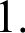 а) лес;6) поле кормовых трав;) болото;) парк;А) сад;е) сквер.Примерами  конкуренции  являются отношения между:а) хищниками и жертвами;6) паразитами и хозяевами;) видами, использующими одни и те же ресурсы;) особями однот вида;fi) живыми организмами и абиотическими факторами;е) продуцентами  и консументами.Для животных ресурсами являются:а) энергия ветра;6) органические вещества;) солнечная энергия;) углекислый газ;А) КИСЛО]ЭОД;е) угарный газ.Назовите наиболее  полноводные  реки России:а) Енисей;6) Волга;) Печора;) Амур;fi) Лена;е) Северная Двина.К многолетним травам относятся:а) василек синий;6) недотрога мелкоцветковая;) овсяница луговая;) пастушья сумка; А) пырей ползучий; е) яругка полевая.Роль организмов в биогенном круговороте веществ в экосистемах характеризуют термины:а) продуценты;6) реликты; в) эндемики;г) консументы;д) синантропные виды;е) виды-двойники.К экологической группе морских рыб относят: а) луну-рыбу;6) красноперку;в) сома обыкновеннот; г) карася;д) гигантскую акулу; е) леща.Укажите  источники  энергии для биосферы  Земли, происхождение  которых  не связано	с трансформациеи  солнечнои энергии:а) энергия ветра,6) энергия биомассы, в) энергия нефти,г) геотермальная энергия, д) энергия угля,е) гидроэнергия рек.ЗаданиеХы2.Выберите правильный ответ («да» - «нет») с его последующим кратким обоснованием (ответ и обоснование — от 0 до 3 баллов). Максимальное количество баллов  за  задание №2 - 15 баллов.Самый надежный, эффективный и экономически вытдный способ решения проблемы утилизации для всех видов и типов отходов	это захоронение.Да - Нет.Биологическая продуктивность агроценоза выше, чем у любот другого биоценоза. Да - НетЗависит ли степень антропогенной нагрузки на экосистемы от типа почвы? Да — НетРекреационное значение лесов заключается в том, что он служит для роста и накопления строительного материала.Да - НетЗагрязнение окружающей среды пестицидами относятся к физическому типу. Да — НетЗадание №3.Выберите один правильный ответ из четырёх возможных и письменно обоснуйте, почему этот ответ вы считаете правильным (ответ и обоснование — от 0 до 3 баллов).Максимальное  количество баллов за задание №3 -  9 баллов,При очистке каждой тонны рисовых зерен получают 200 кг шелухи. В некоторых странах её брикетируют и используют как топливо. Но чаще вcem раздают садоводам, которые используют шелуху в качестве мульчи — посыпают ею землю на участках, уqобряя почву, предохраняя её летом от пересыхания, а зимой от чрезмернот промерзания. Однако  у мульчи из рисовой шелухи есть один недостаток, связанный с тем, что она:а) задерживает влагу и медленно разлагается (в течение 4-6 лет);6) обладает теплоизоляционными свойствами; в) не пропускает прямые солнечные лучи;г) содержит семена сорняков, произрастающие вместе с рисом.В соответствии с экологическими законами любой вид способен к беспредельному росту численности,  занимая  все  пригодные  для  жизни  экологические  ниши  (так  называемое«давление	жизни»).	Тогда  почему  существуют	редкие	и  находящиеся	под	угрозой исчезновения организмы?а) причиной наличия редких организмов является деятельность человека, которая наносит непоправимый ущерб биоразнообразию на планете;6) причиной наличия  редких организмов является конкурентные межвидовые отношения; в) причиной наличия редких организмов является конкурентные внутривидовые отношения;г) причиной наличия редких видов является существование факторов-ограничителей, перекрывающих  способность  видов  увеличивать свою численность.Выберите один правильный ответ из четырёх возможных и письменно обоснуйте верные и неверные ответы (ответ и обоснование — от 0 до 3 баллов).Кенозерский национальный парк создан в 1991 г. в Архангельской области для сохранения природных и исторических культурных комплексов. Территория парка представляет собой нетипичную для подзоны средней тайги мозаику ландшафтов, включая участки леса, поля, поселки, дороги, озера, болота, волоки и каналы. В настоящее время это уникальное разнообразие ландшафтов начинает исчезать — вся территория зарастает лесом. Оптимальным способом сохранения природно-культурного наследия Кенозерского национального парка может быть:а) вырубка леса на территории парка;6)  перевод	национального	парка  в  категорию	заповедника	с  полным	запрещением хозяйственной деятельности;в) привлечение большего числа туристов для посещения парка;г) активизация традиционного природопользования на территории парка.Максимальное  количество  баллов  за олимпиадное  задание — 32 балла.